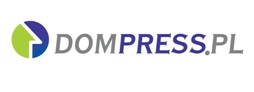 MATERIAŁ  PRASOWY                                                                 Warszawa, dn. 01.07.2020Ile kosztują najtańsze mieszkania u deweloperówW jakiej cenie kupimy najtańsze mieszkania na rynku deweloperskim? O jakim metrażu? W których inwestycjach je znajdziemy? Sondę prezentuje serwis nieruchomości Dompress.pl Mirosław Kujawski, członek zarządu Develia S.A.   Ceny najtańszych mieszkań, które mamy w ofercie zaczynają się od kwoty 230-250 tys. zł. Mowa tu o lokalach dwupokojowych w projektach Słoneczne Miasteczko w Krakowie i Świętokrzyska Park w Gdańsku.Zbigniew Juroszek, prezes AtalWśród naszych, krakowskich inwestycji najtańsze mieszkania dostępne są w projekcie Atal Kliny Zacisze. Dwupokojowy lokal o powierzchni prawie 42 mkw. można w nim kupić w cenie ponad 276 tys. zł. W Łodzi natomiast w inwestycji Chojny Park najtańszą kawalerkę o powierzchni 30 mkw. mamy w kwocie ponad 179 tys. zł. W trójmiejskiej ofercie ceny mieszkań zaczynają się od 284 tys. zł. Cena ta dotyczy mieszkania o metrażu 38 mkw. w inwestycji Atal Bosmańska w Gdańsku. Wśród poznańskich inwestycji najtańsze mieszkanie można znaleźć w Atal Warta Towers. W kwocie 276 tys. zł kupić można tam mieszkanie o powierzchni 39 mkw. We Wrocławiu natomiast mieszkanie o metrażu 33 mkw. w osiedlu Nowe Miasto Jagodno można nabyć w cenie około 241 tys. zł  W gliwickiej inwestycji Apartamenty Karolinki najtańszy dostępny lokal kosztuje ponad 245 tys. zł. To dwupokojowe mieszkanie o powierzchni ponad 42 mkw. W Katowicach nasza najtańsza inwestycja to Nowy Brynów. Kupić w niej można dwójkę wielkości 42 mkw. za blisko 260 tys. zł. Na warszawskim rynku najtańsze mieszkanie oferujemy w inwestycji Apartamenty Ostródzka. Lokal o metrażu 41 mkw. kosztuje przeszło 296 tys. zł. Zuzanna Należyta, dyrektor ds. handlowych w Eco Classic W Gdańsku w inwestycji Wolne Miasto w najniższej cenie mamy mieszkania trzypokojowe o powierzchni 60 mkw. Można je kupić w kwocie 446 tys. zł. W Warszawie w osiedlu Moja Północna oferujemy 37 metrowe lokale dwupokojowe w kwocie 357 tys. zł. Janusz Miller, dyrektor ds. sprzedaży i marketingu Home Invest Realizujemy inwestycje wyłącznie na terenie Warszawy. W tym roku oddamy do użytkowania i przekażemy klucze do mieszkań z pierwszego etapu inwestycji Warszawski Świt na Targówku oraz w budynku Apartamenty Okopowa 59A na warszawskiej Woli. W ofercie mamy jeszcze ostatnie, gotowe mieszkania w standardzie deweloperskim. W trakcie budowy jest również inwestycja Metro Park na Bielanach oraz Apartamenty Oszmiańska 20 na Targówku. Obie inwestycje są zlokalizowane w bliskiej odległości od stacji metra. Obecnie rozpoczęliśmy także przedsprzedaż mieszkań w drugim etapie inwestycji Warszawski Świt oraz w nowym projekcie - Apartamenty Przy Agorze 6 na Bielanach, położonym w sąsiedztwie Lasu Bielańskiego. Najtańszy lokal o powierzchni ponad 21mkw. w inwestycji Metro Park można kupić w cenie 289 tys. zł brutto.Małgorzata Ostrowska, członek zarządu i dyrektor Pionu Marketingu i Sprzedaży w J.W. Construction Holding S.A. Najtańsze mieszkania mamy obecnie w kameralnej inwestycji Stacja Centrum w Pruszkowie. W jednej z lepszych lokalizacji w mieście, gdzie jest pięknie i zielono powstaną ładne, funkcjonalne, dobrze doświetlone mieszkania z dużymi oknami i balkonami. Najtańszy lokal jednopokojowy w tej inwestycji o powierzchni przeszło 25 mkw. można nabyć w cenie 212 tys. zł. Eryk Nalberczyński, dyrektor ds. sprzedaży w Lokum Deweloper W maju tego roku wprowadziliśmy do oferty dwa pierwsze etapy inwestycji Lokum Porto przy ulicy Gnieźnieńskiej we Wrocławiu. Budowę projektów planujemy rozpocząć jesienią br. Powstanie w nich 390 komfortowych mieszkań, zaprojektowanych w oparciu o sprawdzone i funkcjonalne rozwiązania. Będą to zarówno mniejsze lokale jedno i dwupokojowe, jak i większe: trzy i czteropokojowe, a nawet pięciopokojowe. W części lokali przewidzieliśmy możliwość zmiany układu z dwupokojowego z osobną kuchnią na trzypokojowy z aneksem kuchennym. Podobnie, jak w innych naszych inwestycjach, proponujemy w tych projektach klientom podwyższony standard części wspólnych oraz profesjonalnie zaaranżowaną, bujną zieleń na terenie osiedla.Edyta Kołodziej, dyrektor sprzedaży i marketingu w Nickel DevelopmentMieszkanie w najniższej cenie w naszej ofercie można znaleźć w Osiedlu Księżnej Dąbrówki, w etapie Zbrojowa. 51 metrowy lokal dwupokojowy, położony na drugim piętrze można w nim kupić w cenie ponad 288 tys. zł.   Joanna Chojecka, dyrektor ds. sprzedaży i marketingu Robyg SA.Najniższe ceny mamy w naszym, najnowszym projekcie – mikroapartamenty Modern Space zlokalizowanym w sąsiedztwie projektu City Sfera w warszawskich Włochach. W dwóch budynkach Modern Space znajdą się 402 lokale o metrażu od 17 mkw. do 39 mkw. Modern Space to nowoczesny charakter i elegancka forma, które gwarantują komfort użytkowania. Na parterze planowane są lokale usługowe i sklepy, a na pierwszym piętrze przestrzeń przeznaczona m.in. na Centrum Medyczne. Recepcja z portierem, monitoring i ochrona zapewnia bezpieczeństwo, a strefa ogólnodostępnych usług, w tym pralnia, suszarnia, fitness, strefa biurowa podnoszą standard inwestycji i stanowią o jej wyjątkowości. Lokalizacja w pobliżu ośrodków biznesowych gwarantuje doskonałą stopę zwrotu. Możliwość wykończenia pod klucz i  odpisania podatku VAT to kolejne atuty Modern Space. To doskonała inwestycja pod względem lokowania kapitału. Pierwsza oferta mieszkań w Warszawie, w najbardziej poszukiwanym, małym metrażu w tak wysokim standardzie wykończenia i pakietem usług dodatkowych.Agata Zambrzycka, dyrektor Sprzedaży i Marketingu w Aria DevelopmentNajtańsze lokale oferujemy obecnie w Osiedlu Łomianki. Dwupokojowe mieszkania o powierzchni 36 mkw. mamy w tej inwestycji w cenie od 227 tys. zł. Są niezwykle rozkładowe, bo na tak małym metrażu udało nam się umieścić salon z aneksem kuchennym, sypialnię, hol i łazienkę. Do lokali położonych na parterze przynależą 14 metrowe ogródki. To kameralne osiedle w bliskości Kampinoskiego Parku Narodowego, 15 minut do stacji metra Młociny. Atrakcyjne ceny, niskie koszty utrzymania oraz inteligentne rozwiązania w pakiecie Aria Smart to atuty Osiedla Łomianki, w którym będziemy przekazywać klucze jeszcze tego lata.  Aleksandra Goller, dyrektor sprzedaży i marketingu w spółce mieszkaniowej Skanska Cena za metr kwadratowy w mieszkaniach Skanska jest wartością zmienną i składa się na nią wiele elementów. Ze względu na swój unikatowy charakter każde mieszkanie wyceniane jest indywidualnie. Decydujące aspekty to przede wszystkim dobra lokalizacja osiedli, wysoka jakość użytych materiałów przy budowie, certyfikaty środowiskowe i przyjazna dla wszystkich architektura. Właśnie to stanowi wyróżnik inwestycji Skanska na rynku mieszkaniowym i finalnie jest wyznacznikiem wartości każdego z oferowanych przez nas osiedli. Kostiantyn Fedyna, członek zarządu Grupy By MadeW tym roku Grupa By Made koncentruje się na uruchomionym pod koniec zeszłego roku we Wrocławiu projekcie Legnicka 60C. To budynek z lokalami inwestycyjnymi, położony w bliskiej odległości od centrum miasta. Znajdzie się w nim 129 lokali o wielkości od 12 mkw. do 30 mkw. Lokal o powierzchni 18,5 mkw. kosztuje około 231 tys. zł netto, a lokal o powierzchni 22 mkw. można kupić za około 247 tys. zł netto. W budynku znajdzie się recepcja ze strefą do co-workingu, kawiarnia lub restauracja oraz taras wypoczynkowy na dachu.Sebastian Barandziak, prezes zarządu Dekpol DeweloperW atrakcyjnej cenie proponujemy mieszkania przede wszystkim w inwestycjach Nowe Rokitki koło Tczewa, Osiedle Pastelowe i Osiedle Zielone w Gdańsku. W ofercie pozostały nam w tych projektach obecnie tylko lokale o dużych metrażach.Autor: Dompress.pl